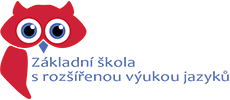 Výroční zpráva základní školyza školní rok 2019/2020Ředitelka školy:   Mgr. Alena ČervenáZákladní údaje o školeZákladní škola s rozšířenou výukou jazyků, Praha 4, K Milíčovu 674K Milíčovu 674Praha 4	Vedení školyMgr. Alena Červená, ředitelka školyMgr. Charlota Kučerková, statutární zástupkyně ředitelkyMgr. Hana Štrossová, zástupkyně ředitelkyPhDr. Monika Líbalová, zástupkyně ředitelky pro bilingvní třídyMgr. Jiří Blahout, zástupce ředitelky pro ITKontaktní údajeSložení školské radyCharakteristika školyZŠ s RvJ K Milíčovu je škola zaměřená na výuku cizích jazyků. Na tento program navazuje i vlastní ŠVP „Škola pro vzájemné porozumění“ 0309/2007. Od školního roku 2008/2009 byla ve škole zahájena bilingvní výuka se zaměřením na němčinu dle rozhodnutí MŠMT č. j.: 4190/2009-22, která v tomto školním roce probíhala na 1. stupni vždy v jedné třídě daného ročníku. Na druhém stupni pokračuje toto zaměření formou výuky němčiny jako prvního jazyka v rozsahu čtyř hodin týdně. Žáci se připravují na DSD zkoušky. Angličtina je v tomto programu druhým jazykem v rozsahu tří hodin týdně. V ostatních jazykových třídách je poměr hodin obrácený. Druhý jazyk se učí od šesté třídy, v bilingvní třídě od třetí třídy. V klasických třídách se vyučuje druhý jazyk od sedmé třídy.Ve školním roce 2018/2019 byla dokončena kompletní rekonstrukce všech tří tělocvičen, v říjnu byly předány do užívání školy. Od té doby se neustále objevují různé závady, které se řeší a průběžně odstraňují. V roce 2019/2020 se řešilo hlavně popraskané obložení stěn. Na opravě obložení se dohodl zhotovitel, JMM a ZŠ společnou investicí.Ve školním roce 2019/2020 bylo zakoupeno celkem 22 nových projektorů, 14 tabulí bylo repasováno, 8 tabulí repasovat nešlo. Bylo tedy zakoupeno dalších 8 nových keramických tabulí. K celkovému počtu interaktivních tabulí přibyly ještě 4 zcela nové pylonové tabule a 2 tabule Smart byly zakoupeny ze zrušené školy v Psárech. Dále vznikla nová počítačová učebna z repasovaných počítačů, tato je též vybavena interaktivní tabulí. Všechny tabule jsou opatřeny i ozvučením. Na prvním stupni jsou úplně všechny třídy vybaveny interaktivní tabulí a zbývá vybavit ještě polovinu pracoven na druhém stupni. V březnu bylo ještě zakoupeno 5 kvalitních notebooků, 2 vizualizéry, větší počet sluchátek, několik kamer… vše pro distanční výuku. Technické vybavení školy se výrazně zlepšilo. Kromě technického vybavení se podstatně zvýšila i IT gramotnost pedagogů.V tomto školním roce byly ještě zakoupeny žákovské židle a lavice do jedné učebny ze zrušené školy v Psárech a ZŠ Campanus nám darovala 108 šatních skříněk.Počty žáků, ŠD, ŠJ:Zhodnocení školních vzdělávacích programů pro základní vzdělávání Ve školním roce 2019/2020 byl ŠVP „Škola pro vzájemné porozumění“ realizován 
ve všech ročnících a to i s ohledem na zaměření ve třídách s intenzivní výukou jazyků. Celý program byl zrevidován a přepracováván v programu INSPIS v roce 2018/2019. Na úpravě ŠVP se bude dále pracovat i v letošním školním roce. Úpravou prošla výuka němčiny vzhledem k navýšení počtu hodin v šestém až devátém ročníku. Jde o třídy, kde se žáci intenzivně připravují na DSD zkoušky.  Vzhledem k tomu, že se jedná o základní školní dokument, je třeba každou úpravu pečlivě zvážit a zpracovat v souladu s RVP i vizí naší školy do budoucna. Na úpravě ŠVP budeme dále pracovat i v následujícím školním roce. V tomto školním roce zahájili dvouleté studium ŠVP dva pedagogové, kteří postupně vytvářejí tým, který bude na smysluplné úpravě spolupracovat. Nyní čekáme na ohlášený nový RVP, 
ze kterého vyjdeme.Ve 2. pololetí prospělo 968 žáků, 1 žák neprospěl. Nehodnocen 0. Průměrný prospěch žáků školy ve 2. pololetí 1,150; 841 žáků prospělo s vyznamenáním (86,8 %). Mimořádně dobrých výsledků žáci dosáhli hlavně tím, že v rámci distanční výuky byli hodnoceni mírněji a s přihlédnutím k možnostem každého jedince. Hodnocení bylo zaměřeno motivačně. Na víceletá státní gymnázia bylo přijato z 5. tříd 8 žáků, na církevní 3 žáci, 
na soukromá gymnázia 1 žák a na konzervatoř 2 žákyně. Ze 7. tříd bylo přijato 17 žáků na státní víceletá gymnázia a 3 žáci na soukromá gymnázia. Celkem odešlo na víceletá gymnázia 32 žáků.Z devátých tříd bylo přijato na státní školy 39 žáků, na soukromé 11 žáků.Jazykové vzdělávání a jeho podporaAnglický jazykVýuka anglického jazyka probíhá dle možností jednotlivých vyučujících a jejich učeben s využitím výukových technologií.Moderní přístupy k výuce jsou vidět mezi vyučujícími prvního i druhého stupně. Aktivity obohacujeme díky projektu eTwinning, sdílením zkušeností absolventů školení s ostatními kolegy a předáváním svých projektových zkušeností.Akcev říjnu navštívily některé třídy divadelní představení v angličtině; jednalo se o dvě představení různé náročnosti, jedno pro I. stupeň a druhé pro II. stupeňuskutečnila se školní kola konverzační soutěže v Aj pro 5. ročníky a pro 6. - 9. ročníky; ti nejlepší žáci postoupili do obvodních kolsoutěž Come and show nebyla kvůli epidemiologické situaci realizovánatřídy 5. B a 6. B se zúčastnily e-twinningového projektu Hello History; tento projekt získal národní pečeť kvality; v době on-line výuky se zapojily i další třídy 6. ročníkuBilingvní třídy + Nj 2. stupeňNa škole působil 1 rodilý mluvčí v rámci dobrovolnického programu UNESCO - Kulturweit (4 měsíce)Mezinárodní jazykové zkoušky Německý jazykový diplom (DSD I.) - přihlášeni byli 3 žáci, v souvislosti se situací 
COVID-19 zkoušku neskládali. Soutěže Škola pořádala obvodní kolo konverzační soutěže v Nj pro Prahu 4, 11, 12 pro ZŠ a odpovídající ročníky gymnáziíJugend schreibt – 1. a 2. místo v celostátní soutěži (celkem se účastnilo 6 žáků 7. tř.) Školní kolo olympiády v NJ – 6. a 7. ročník (18 žáků), 8. a 9. ročník (8 žáků)Obvodní kolo olympiády v Nj – 1. a 2 místo v kategorii I. A, 3. místo v kat. II. ACelostátní projektová soutěž nakladatelství Hueber Verlag – dvě 1. místa v kategorii Plakát a Film, 6 čestných uznání v kategorii Prezentace (celkem se účastnilo 19 žáků 6. – 8. tř.) Akce Evropský den jazyků -  účastnily se třídy 1. E, 2. E, 3. E, 4. E, 5. E, 6. E, 7. E, 7. A, 
7. B, 8. A, 8. BSvátek sv. Martina Vánoční jarmark a pečení 1. E, 2. E, 3. E, 4. E, 5. E, 6. E. Lyžařský zájezd vybraní žáci 3. E a 4. EČertovské bruslení   Divadelní představení „Vyhnání Gerty Schnirch“ a beseda s autorkou, režisérkou a herci – společná akce se ZŠ KladskáProjektČesko-německý projekt žákovské výměny Praha – Postupim – 23 žáků z 8. A a z 8. B. 
Na projektu se podíleli 3 učitelé, projekt za podpory Česko-německého fondu budoucnosti.Zorganizovaný reciproční týdenní pobyt německých studentů v březnu 2020 byl v souvislosti s COVID-19 zrušen.Pedagogická praxe studentů PedF UKZáří – březen: 14 studentů – čtyřhodinové jednodenní náslechy a hospitace v hodinách NJ na 1. a 2. stupni. Celkem 36 hodin náslechů a 20 hodin hospitacíPedagogická praxe zahraničních studentů FF UKListopad – prosinec: 2 rodilí mluvčí souvislá pedagogická praxe v rámci programu Erasmus (22 + 30 hodin, tj. celkem 52 hodin)  Údaje o pracovnících školy Personální zabezpečeníVěková struktura pedagogických pracovníků k 31. 12. 2019Průměrný věk pedagogických pracovníků základní školy: 49,04.Kvalifikovanost pedagogických pracovníků podle zákona 
č. 563/2004Sb., o pedagogických pracovnících, ve znění pozdějších předpisů:Kvalifikovanost pedagogických pracovníků podle zákona č. 563/2004 Sb. je 86,90 %. Nekvalifikovaní pracovníci si doplňují vzdělání na příslušných fakultách. Dva nekvalifikovaní pracovníci nestudují, neboť se jim blíží věk odchodu do důchodu. Další vzdělávání pedagogických pracovníků  Dvouleté studium „Výchovné poradenství“ na PedF UK dokončil jeden pedagog.  Od listopadu 2019 na škole působí dva kvalifikovaní výchovní poradci, což je vzhledem k velikosti školy více než žádoucí.Počet pedagogických pracovníků, kteří si doplňují odbornou kvalifikaci: 9.Vzdělávání ředitele:	 Mzdy ve školách po spuštění reformy financování                                	 Konference Školství 2020          			 Regionální konference pro ředitele základních a středních škol                           	 Spolupráce mezi pedagogy a týmová práce (NIDV)                                        Koučink (SRP)Praxe studentů SŠ a VŠ  Počet tříd Z toho počet specializovaných tříd na:I. stupni: 2 třídy s intenzivní výukou jazyků Aj, 5 tříd - bilingvní výuka NjII. stupni: 9 tříd s intenzivní výukou jazyků
 Počet žáků dle trvalého bydliště k 30. 6. 2020Žáci z jiných městských částí a středočeského kraje navštěvují převážně bilingvní třídy 
na I. stupni a třídy s prvním jazykem německým na II. stupni. Průměrný počet žáků: Zaměření tříd s rozšířenou výukouAnglický jazyk, Německý jazyk Péče o žáky se speciálními vzdělávacími potřebami a žáky nadanéPráce s integrovanými žákyCelkový počet k 30. 6. činí 112 (z toho s individuálním učebním plánem 21)Formy práce:  91 žáků - PLPP 21 žáků - IVPPřehled odborných pracovníků, kteří s žáky pracují:Výchovný poradce, Školní speciální pedagog, Školní psycholog,Školní sociální pedagog,Odborník na projektovou výuku,Spolupráce s PPP a SPC, 7 pedagogů – pedagogické intervence,8 asistentů pedagoga.		Veškerá opatření jsou rovněž předmětem každého jednání metodických orgánů 
i pedagogických rad, ze kterých vychází vždy úkoly pro plnění opatření a následně i kontroly přijatých opatření.Zkušenosti s péčí o nadané žákyZ vyšetření PPP byli potvrzeni dva nadaní žáci. Žáci jsou vzděláváni dle doporučení PPP, mají vytvořený IVP. Někteří žáci mají vytvořeny PLPP.Zkušenosti s integrací a dalším začleňováním dětí ze sociálně znevýhodněného prostředí do ZŠŠkola pomáhá cizincům se začleňováním do prostředí školy a třídních kolektivů. Tomuto účelu slouží i zájmový útvar „Čeština pro cizince“. V případě nutnosti byly vypracovány PLPP. Velice úzce probíhala také spolupráce s OSPODem a neziskovými organizacemi. Cílem těchto aktivit je začlenění všech těchto cizinců do běžného proudu. Program Čeština pro cizince je hrazen z fondu EU Šablony I a bude pokračovat z projektu Šablony II. Některé skupiny výuky cizinců jsou hrazeny z projektu MHMP.Žákům ze sociálně znevýhodněného prostředí jsme pomáhali se zajištěním bezpečného domácího prostředí ve spolupráci s OSPODem. Finančně znevýhodněným rodinám jsme zajistili obědy zdarma přes organizaci, která se touto problematikou zabývá.Počet zapsaných dětí pro školní rok 2020/21 a odkladů školní docházky na šk. r. 2020/21Chování žákůVšechna kázeňská opatření byla udělena pouze v prvním pololetí.Ve školním roce 2019/2020 jsme nejčastěji řešili:Nevhodné a neslušné chování ke spolužákům směřující k agresivitě a šikaněNedostatečnou domácí přípravu, zhoršení prospěchu a negaci práce ve vyučovacích hodináchNerespektování autority učitele Ničení školního majetkuNedovolené používání mobilního telefonuProspěch žákůŠkolní družinaŠkolní družina měla 15 oddělení pro žáky1.- 4. tříd.Hodnocení činnosti     Práce školní družiny byla doplněna o zájmovou činnost jednotlivých kroužků (sportovní, výtvarný, dramaticko-hudební, přírodovědný, jóga pro děti, poznávání pražských památek, ekologický, kynologický, čtenářský…) v jednotlivých odděleních ŠD. Paní vychovatelka v rámci kynologického kroužku pravidelně navštěvovala s žáky čtvrtých tříd domov seniorů. Průběžně byly učebny vybavovány společenskými stolními hrami a stavebnicemi odpovídajícím věku žáků. Při sportovních aktivitách jsme využívali přilehlé školní hřiště, atletický ovál a hřiště s umělým povrchem. Vychovatelky úzce spolupracovaly s třídními učitelkami při výchovném působení na děti.       Po uvolnění režimu souvisejícím s COVIDem-19 se od 25. 5. 2020 přihlásilo do školní družiny 229 žáků, tito byli rozděleni do 16 skupin. V každé skupině bylo maximálně 15 žáků a výchovně vzdělávací činnosti se zúčastnilo 16 pedagogů – 2 vychovatelky z rodinných důvodů nenastoupily (v rizikové skupině), zastupovali je asistenti, kteří působí na naší škole. Školní družina byla v provozu od 12,00 do 16,00 hodin. Paní vychovatelky zůstávaly s dětmi své skupiny až do odchodu posledního žáka. Nedocházelo ke spojování. Při odpolední činnosti měla každá skupina svůj vyhrazený prostor na zahradě a na hřišti, při hrách měly děti roušky a dodržovaly rozestupy, aby nedošlo k přímému kontaktu. Při vyzvedávání dětí rodiče museli mít roušku.       Pracovní doba vychovatelů byla od pondělí do středy od 12,00 do 16,00 hodin. Ve čtvrtek a v pátek měli vychovatelé od 8,00 do 12,00 hodin výuku ve své skupině a poté navazovala činnost ŠD. Do tříd chodili žáci v časovém harmonogramu, aby nedocházelo ke střetávání dětí jiných tříd. To samé platilo při použití WC. Při výuce každé dítě sedělo v jedné lavici, roušku si nasazovaly při přímém kontaktu s pedagogem. Po příchodu do třídy na začátku vyučování byly všem dětem dezinfikovány ruce.      Na oběd chodily děti ve skupinách a dodržovaly pravidla – dezinfikování, u stolu seděl jen jeden žák. V jídelně při příchodu na oběd byly připraveny tácy s příbory a pitím. Děti si 
u okénka braly pouze talíř s jídlem. Po skončení oběda byl každý stůl vydezinfikován a připraveny tácy pro další skupiny.      V této době byly děti stále upozorňovány na dodržování hygienických návyků, nošení roušek a dezinfikování rukou. Ve třídách ŠD jsme používali takové hry a stavebnice, které se daly ošetřit desinfekcí. Aktivity směřující ke zlepšení kvality výukyStrategie rozvoje školy (tento dokument je vyvěšen na stránkách školy)Ředitelka školy vypracovala Strategický plán rozvoje školy ZŠ K Milíčovu na období 2018–2023. Je to dokument, na jehož vypracování se podíleli pedagogičtí i nepedagogičtí pracovníci školy, zřizovatel prostřednictvím MAP, rodiče a školská rada. Jedná se o první strategický plán, kterým škola deklaruje směr svého budoucího rozvoje. Zaměření tohoto strategického plánu vyplývá z rozboru aktuálního stavu školy. Tento se dá posuzovat na základě provedené analýzy dokumentů, SWOT analýzy a z inspekčního šetření. V potaz byly brány i připomínky rodičů, dotazníkové šetření, vyjádření kolegů i představa zřizovatele. Zohledněny byly i materiály MŠMT a ČŠI. Jde o stanovení směru, kterým se má škola ubírat. Stanovené cíle musí respektovat výše uvedené podmínky a zároveň zohlednit možnosti školy. Stanoveny byly tyto oblasti: • Kvalita vzdělávání• Klima školy • Organizace školy • Talentovaní a integrovaní žáci • Mimotřídní a zájmová činnost • Škola a veřejnost • Nové trendy a zaměření školy Hodnocení jednotlivých kritérií je v příloze této zprávy.V souladu s dlouhodobým plánem byl vypracován roční plán, který zahrnoval především zlepšení v oblasti IT vybavení (nákup interaktivních tabulí, vybudování nové učebny IT,…..). Byl vypracován a plněn plán DVPP zaměřený převážně na seznámení s novými formami a metodami výuky, formativním hodnocením a žákovským sebehodnocením, což se odrazilo ve výuce. Pedagogové více využívali multimediální a počítačové pracovny. Někteří připravovali interaktivně sestavené programy ve značném procentu hodin. Do klasifikace se snažili aspoň občas zařazovat prvky formativního hodnocení. Alespoň někteří učitelé se snažili pracovat s chybou jako přirozeným jevem, zařazovat do výuky skupinovou práci i vytvořit prostor na sebehodnocení žákům.Do výuky zařazovali aktivity, které se odehrávaly mimo školu. Jednalo se o návštěvy odborných pracovišť, učení v přírodě i besedy s odborníky na půdě školy. Samostatnou kapitolu školní práce tvořily projekty financové ze zdrojů MHMP.Kroužky vedené pro žáky cizince na výuku českého jazyka usnadnily žákům integraci do třídních kolektivů i společnosti.Školní poradenské pracovištěOd února 2019 bylo na naší škole nově uvedeno do provozu školní poradenské pracoviště (dále jen ŠPP). Činnost ŠPP představuje komplexní poradenskou službu žákům, jejich rodičům a pedagogům. K hlavním cílům ŠPP patří iniciace aktivit vedoucích 
k pozitivnímu ovlivňování sociálního klimatu na škole, posílení pozitivních vztahů a přátelské atmosféry ve škole, zajištění bezpečného a fungujícího sociálního prostředí, kvalitní realizace programu primární prevence, zkvalitnění péče o děti se speciálními vzdělávacími potřebami a zavádění projektové výuky. Aktivity ŠPP zajišťují výchovní poradci pro I. a II. stupeň, kariérový poradce, školní psycholog, sociální pedagog, speciální pedagogové a školní metodici prevence pro I. a II. stupeň a odborník na projektovou výuku. Na vytváření zdravého a pozitivního klimatu ve třídách pracuje pravidelně odborník, se kterým škola spolupracuje. Pracovníci ve spolupráci s učiteli poskytují péči založenou na krátkodobých či dlouhodobých podpůrných opatřeních. Výhodou působení poradenského týmu na škole je poskytování pomoci okamžitě a přímo na místě. Pracovníci ŠPP dobře znají prostředí a atmosféru školy, jsou snadno k zastižení nejen pro děti, ale i pro rodiče, pedagogy a další odborníky mimo školu.Poradenské služby škol Výchovné poradenství, poradenství k volbě povolání, činnost speciálních pedagogů a školních psychologů, spolupráce s PPP, SPC, policií ČR, psychology, sociálními odbory, rodiči, případně dalšími subjekty.Výchovné poradenství, poradenství k volbě povoláníNa škole působila výchovná poradkyně pro I. stupeň a výchovný poradce 
pro II. stupeň, kteří poskytovali informace a konzultace žákům a jejich zákonným zástupcům, které souvisely s výchovnými záležitostmi. Výchovný poradce pro II. stupeň se zabýval také kariérovým poradenstvím. Výchovná poradkyně pro I. stupeň se zabývala také koordinací inkluzivního vzdělávání a vedením Školního poradenského pracoviště.Úzce spolupracovala s třídními učiteli na tvorbě Plánů pedagogické podpory, Individuálních vzdělávacích plánů a jejich vyhodnocování a realizaci, řídila metodicky práci asistentů pedagoga. Ve školním roce 2019/2020 přibylo žáků s IVP a počet asistentů pedagoga.Vyhodnocovala zprávy a podněty žáků ze schránky důvěry. Činnost speciálních pedagogů a školních psychologů, spolupráce s PPP, SPCVýchovná poradkyně spolupracovala převážně s PPP, dle potřeby také SPC. Pravidelně konzultovala veškerá doporučení. Implementovala ve spolupráci s třídními učiteli a odbornými pracovníky metody práce s jednotlivými žáky do praxe. Metodicky vedla pedagogy a asistenty pedagogů při práci s žáky se speciálními vzdělávacími potřebami.Na škole pracovali dva školní speciální pedagogové, se kterými mohli edukační potížekonzultovat třídní učitelé a rodiče. Speciální pedagogové poskytovali dětem speciálněpedagogickou péči a pedagogickou intervenci. Školní psycholog konzultoval se žáky,pedagogy a zákonnými zástupci výchovné, vztahové rodinné problémy. Poskytovalžákům oporu v nalézání řešení jejich potíží.Spolupráce s policií ČR, psychology, sociálními odbory, případně dalšími subjektyS uvedenými subjekty zajišťovala spolupráci v případě aktuálních potřeb. Poskytovala zprávy, které si jednotlivé subjekty vyžádaly, nebo iniciovala různá šetření v domácím prostředí žáků, ale také v oblasti vrstevnických vztahů ve škole. Ve školním roce 2019/2020 škola spolupracovala s psychoterapeutem Vítem Hrbáčkem. Zaměřoval se na zlepšování klimatu v jednotlivých třídách, prohlubování vrstevnických vztahů. Tyto programy proběhly v 32 třídách.Prevence rizikového chování      Při sestavování Minimálního preventivního programu pro školní rok 2019/2020 jsme vycházeli ze zkušeností, které se nám osvědčily v uplynulých letech. Upřednostnili jsme ty aktivity, které vedly k pozitivním výsledkům v jednotlivých oblastech prevence.      Letošní rok byl zcela atypický a díky koronavirové krizi jsme řešili logicky pouze malé procento problémů oproti letům předchozím. V důsledku koronavirové krize nebyly uskutečněny úplně všechny preventivní programy, ale většina z nich. Škola spolupracovala 
s řadou organizací, jsou to zejména: Proxima Sociale s.r.o., Policie ČR, Městská policie Prahy 11 a další.     Ve škole působí Školní poradenské pracoviště ve složení: výchovný poradce, školní metodička prevence pro 1.stupeň, školní metodik prevence pro II.stupeň, školní psycholog, školní speciální pedagog, školní sociální pedagog. Jeho členové poskytují v rámci svých kompetencí metodickou pomoc pedagogům a nabízejí konzultace žákům a jejich zákonným zástupcům. Spolupracují s třídními učiteli, ostatními pedagogy a podle potřeby i s odborníky při prevenci a při výskytu rizikového chování. Velmi dobrá vzájemná komunikace přispívá 
k včasnému odhalování problémů a k jejich řešení. Škola se zaměřuje na co nejužší spolupráci se zákonnými zástupci žáků, kteří jsou o problematickém chování žáka vždy neprodleně informováni.     Pedagogové mají k dispozici knihovničku s odbornou literaturou a metodickými materiály s danou tematikou. Škola je odběratelem časopisu Prevence. Ve škole se nachází nástěnka, kde jsou uveřejněny kontakty na krizové linky a odborníky a další informační materiály 
s tematikou prevence.     Při naplňování strategie se škola opírá také o spolupráci s obvodní metodičkou prevence PPP.     V rámci ŠVP jsou témata prevence rizikového chování začleněna především do výuky jednotlivých předmětů.Environmentální výchovaŠkola je zapojena do projektu Les ve škole (projekt vede sdružení Tereza a Lesy ČR). Dále se žáci účastní projektové výuky, kde se prolíná výchova environmentální, multikulturní i sociální. Projekt je popsán v bodě 18.Pro žáky škola pořádala i exkurze s přírodní tématikou, školy v přírodě a žáci navštěvovali vzdělávací centra zaměřená na tuto oblast. Multikulturní výchova Ve škole probíhala projektová výuka napříč všemi ročníky (1. - 9. třída), která byla stěžejně zaměřená na průřezová témata – multikulturní výchovu, osobnostní a sociální výchovu či environmentální aj. Tento projekt dobíhal do listopadu 2019, na něj  plynule navázala Inkluze II od ledna 2020. Tento projekt běží dál i nyní. Žáci si prostřednictvím nejrůznějších metod a technik práce, prožitkem a zejména vlastní aktivitou a tvořivostí osvojují nejen znalosti, ale upevňují si hodnoty, ujasňují své postoje a role ve skupině, poznávají více sami sebe i druhé. Učí se otevřeně ale se vzájemným respektem komunikovat, naslouchat si a přijímat odlišnost, jak svou, tak ostatních.V některých aktivitách jsou součástí i rodiče a prarodiče. Jsou to projekty, které podporují stírání rozdílů mezi generacemi, rozvíjí spolupráci mezi všemi zúčastněnými (dítětem – rodinou – školou – učitelem – odborníkem). Všem to přináší společný zážitek a radost ze společné práce např. vytváření rodinného erbu, škola naruby – žáci se stávají učiteli a rodiče na chvíli žáky. Naši žáci připravovali v loňském roce i několik velmi pěkných aktivit pro klienty sousedního domova seniorů. Všechny tyto aktivity proběhly za přítomnosti dvou canisterapeutických psů. Tito psi jsou součástí přípravy projektu pro domov seniorů. Tyto projekty jsou financované OP Praha  –  pól růstu MHMP. Počet dětí cizinců Ze zemí EUZ ostatních zemí Informace o počtech dětí ve škole s odlišným mateřským jazykem ve vztahu ke znalosti českého jazykaNárůst úplné neznalosti – nastoupili žáci z cizích zemí, prvně navštěvují českou školu, jsou spádoví.Doučování dětí s OMJ      Na naší škole je podpora výuky českého jazyka přizpůsobená potřebám žákům – cizincům a úprava pro jejich vzdělávání tak, aby škola mohla ve třídách přizpůsobit počty žáků náročnosti výuky a činit další opatření k úspěšné integraci žáků – cizinců.     Při vzdělávání žáků – cizinců v základním vzdělávání, je prvořadé zajištění znalosti českého jazyka a podpora začleňování do české společnosti zejména seznámení s evropským kulturním prostředím a získání potřebných znalostí a dovedností tak, aby mohli úspěšně a plynule přejít do hlavního vzdělávacího proudu a následně se uplatnit na trhu práce a získat tak ekonomickou a společenskou nezávislost a překonat jazykovou bariéru.      Naše škola se zapojila v rámci úspěšné integrace dětí a žáků – cizinců do dvou dotačních programů. Rozvojový program Podpora vzdělávání cizinců ve školách, č.j.:MSMT-MSMT-33 014/2019, ve kterém vzděláváme 50 dětí  v 7 skupináchProjekt inkluze a projektového vzdělávání v ZŠ s RVJ  -  K  Milíčovu , registrační číslo CZ.07.4.68/0.0/0.0/18_066/0001476, ve kterém se vzdělává 98 dětí v 18 skupináchŠkolní stravováníPočet stravovaných žáků: 946, z toho počty žáků jiných škol: 77Počet jídelen: 4, z toho – 2 pro žáky, pedagogy a cizí strávníky                                         2 pro mateřskou školuPočet výdejen: 2Počet stravovaných:Mateřská škola:	   45Žáci ZŠ:	 869Studenti P.A.:	   32Zaměstnanci ZŠ:	 100Zaměstnanci P.A:	   11Zaměstnanci MŠ:	     4Zaměstnanci ZUŠ:	     7Zaměstnanci ÚMČ:	    35Celkový počet strávníků:    1103Cena obědů od 1.9.2019 do 30.6.2020Žáci kategorie 7-10 let:	      30,- KčŽáci kategorie 11-14 let:	      32,- KčŽáci kategorie 15-18 let:	      34,- KčCelodenní stravné MŠ 3 – 6 let:37,- Kč, s odkladem škol docházky: 39,- Kč		Studenti P.A.:		      46,- KčZaměstnanci ZŠ:		      34,- KčCizí strávníci:		      62,- Kč     V tomto roce došlo ke zdražení stravného. Školní jídelna musela přihlédnout ke vzrůstající ceně potravin. Kromě zajištění školního stravování žáků ZŠ a studentů P.A. zajišťuje školní jídelna také předškolní stravování pro detašované pracoviště MŠ Janouchova v plném rozsahu. Ke stravování   dětí MŠ Janouchova je určen úsek, který slouží pouze k tomuto účelu. Používané nádobí a nádoby na expedici pokrmů jsou označené a používají se jen k tomuto účelu. Odpolední svačinky jsou uchovávány v gastronádobách s víkem. Jejich správné skladování zajišťuje mateřská škola.     Dále jídelna zajišťuje závodní stravování pro zaměstnance ZŠ, MŠ, Střední školu -Podnikatelská akademie, ZUŠ Křtinská a zaměstnance ÚMČ Prahy 11, jak je uvedeno 
ve zřizovací listině školy.      Těmto strávníkům jsou účtovány pouze náklady na pořízení potravin a věcná a mzdová režie. Vzhledem k tomu, že jejich stravování není provozováno z komerčních důvodů, jsou jim účtovány pouze skutečné náklady na pořízení jednoho oběda, v souladu se zřizovací listinou.     Od března 2020 nejsou z důvodu pandemie koronaviru pouštěni cizí strávníci do prostor školy.      Školní jídelna vaří denně dva druhy jídel, je vybavena Automatickým jídelním systémem, který umožňuje objednávky, přihlášky a odhlášky obědů přes internet. Dále systém umožňuje   strávníkům kontrolu svého konta a historii jejich stravování.     Od prosince 2014 dle nařízení EP č. 1169/2011 EU školní jídelna na svých jídelních lístcích zveřejňuje informace o alergenech obsažených v použitých potravinách a pro větší informovanost rodičů zveřejňuje na webu školy bližší informace o méně známých jídlech, které jídelna zařazuje na jídelní lístek, zejména jejich složení a obsah alergenů.     V tomto školním roce zajišťovala školní jídelna nad rámec svých pracovních povinností stravování 9 žáků, jejichž zdravotní stav podle potvrzení lékaře vyžaduje stravování s omezením, podle dietního režimu. Jedná se zejména o bezlepkovou dietu a různé druhy alergií na určitý druh potraviny (mléko, vejce, ořechy). Stravování je poskytováno pod dohledem nutriční terapeutky, která kontroluje jídelní lístek a spotřební koš každých čtvrt roku.     Pracovnice školní jídelny byly řádně proškoleny. V rámci dietního stravování byla zajištěna písemná dokumentace. Jídla poskytovaná v rámci dietního stravování jsou vedena týdně na zvláštním jídelním lístku. K přípravě dietního stravování jsou používány potraviny, které jsou k tomuto účelu určeny. Tyto potraviny jsou uloženy odděleně od ostatních surovin. Jídla určená pro dietní stravování jsou skladována a vařena zvlášť. Nádobí je oddělné 
od ostatních nádob. Toto vše je ošetřeno jako doplněk systému HACCP.        Dále školní jídelna poskytuje stravování dětem, které mají dotované obědy od organizace WOMEN FOR WOMEN. Jedná se o 14 dětí, které využívají dotovaných obědů. Rodiče jsou upozorněni na důsledné odhlašovaní obědů. Školní jídelna dostane na začátku školního roku dotaci pro všechny děti na základě darovací smlouvy. Peníze, které děti neprojí, se vrací zpět na účet společnosti WOMEN FOR WOMEN.     Od 11. 3. 2020 byla školní jídelna uzavřena z důvodu nařízení vlády ČR. Zahájen byl provoz znovu až 25. 5. 2020. Školní jídelna po dobu uzavření musela odepsat některé druhy prošlých   potravin. Byly odepsány potraviny v celkové hodnotě 14.981,55 Kč a byly předány potravinové bance.COVID-19 - opatření pro školní jídelnu na květen a červen 2020:Pravidla pro ZŠPřed stravovací místností byla umístěna dezinfekce rukou, dodržuje se návod na použití, koncentraci a dobu expirace.Dodržovaly se dočasné podmínky počtu strávníků a jejich rozestupů. Skupiny byly vyhlašovány rozhlasem pro vstup do jídelny, aby se žáci míjeli.Byl omezen nabízený sortiment na jedno kompletní menu.Bylo zamezeno vstupu cizím strávníkům.Byl nařízen zákaz výdeje do jídlonosičů.Byl zamezen vstup dodavatelů do stravovacího provozu.V kroku skladování zboží - zboží dodané v originál kartonových obalech. Po otevření se kartony okamžitě umístí mimo prostor jídelny (do skladu, který je k tomu určený).V kroku výdej pokrmůzaměstnanci po dobu výdeje musí mít mimořádné pracovní pomůcky: rouška, jednorázové rukavice a zástěry,zrušen samoobslužný výdej (příbory, saláty, kompoty, moučníky, ovoce).Bylo provedeno mimořádné školení zaměstnanců školní jídelny. Důsledné dodržování zvýšené osobní a provozní hygieny, důkladná dezinfekce rukou. Častější dezinfekce a sanitace provozu, pracovních pomůcek, pracovních úseků. Při mytí nádobí je nutné zajistit vyšší teplotu a častou výměnu vody. Častější úklid, kontrola skladů a vynášení košů. Pravidla pro MŠČastější dezinfekce stolů, židlí. Při transportu stravy dbát na zakrytí pokrmů.Paní učitelky si provádějí a organizuj vydávání jídel samy.Plnění spotřebního koše v tomto školním roce bylo v rámci povoleného limitu + - 25%.Výsledky spotřebního koše jsou ovlivněny uzavřením škol z důvodu pandemie koronaviru (COVID-19). Toto vše je ošetřeno jako doplněk systému HACCP.Plnění spotřebního koše v tomto školním roce bylo v rámci povoleného limitu + - 25%.Spolupráce s rodiči a ostatními partnery, včetně mezinárodní spolupráce, účast škol v rozvojových a mezinárodních programechSpolek rodičů organizoval i pomáhal s realizací akcí nejen pro žáky a jejich rodiče např. sběr papíru, výběrem příspěvku na vybavení školy (příspěvek ještě nebyl použit, neboť situaci ve škole poměrně výrazně změnila situace kolem COVID-19), angažoval se v přípravě projektu „školní zahrada“ (projekt nebyl bohužel schválen).     Na škole pracovala Školská rada, která se pravidelně scházela. Zápisy o jejich činnosti byly vždy zveřejněny na webových stránkách školy. Byly projednávány podněty 
od jednotlivých členů Školské rady a také od rodičů.Vedení školy se setkávalo se zástupci rodičů z jednotlivých tříd, kde jim poskytovalo informace o chodu školy, o řešení vzniklých problémů v jednotlivých třídách. Před třídními schůzkami byla pravidelně organizovaná setkání třídních důvěrníků s vedením školy.Některé třídy vyjely na školy v přírodě. Někteří pedagogové vyjeli s agenturami, které zajišťovaly volnočasové aktivity, někteří připravili celodenní program sami. Hlavním úkolem všech vícedenních výjezdů je především upevňování vzájemných vztahů v rámci třídy a ročníku. Škola rovněž spolupracovala se smluvními partnery, kteří externě využívají prostory školy pro činnost našich žáků v době mimoškolní – bohatá nabídka kroužků. Škola spolupracuje s Unicorn College na tvorbě a využívání naukových programů, které se dají využívat v domácí přípravě žáků (firma představila programy v rámci třídních schůzek) i při školní výuce. Několik učitelů projevilo zájem na tvorbě programů s firmou spolupracovat.           Mezinárodní aktivity v oblasti jazykového vyučování proběhly jen částečně: Česko-německý projekt žákovské výměny Praha – Postupim – 23 žáků z 8. A, 8. B.  Na projektu se podíleli 3 učitelé, projekt za podpory Česko-německého fondu budoucnosti. Reciproční týdenní pobyt německých studentů v březnu 2020 byl v souvislosti s COVID-19 zrušen. Zrušen byl i zájezd do Švédska pořádaný vyučujícími angličtiny.Po celý školní rok probíhal projekt eTwinningu online formou. Do projektu se zapojilo několik pedagogů přímo a několik pedagogů se chystá do projektu vstoupit příští školní rok. Zatím sdíleli zkušenosti absolventů školení a připravovali se na vlastní zapojení do projektu.Údaje o předložených a školou realizovaných projektech financovaných z cizích zdrojů (včetně výše přidělených finančních prostředků)DaryWomen for Women obědy pro děti (1. pololetí)	   31.670,- KčIBM Česká republika, s.r.o.  – rozvoj IT	   46.000,- KčWomen for Women obědy pro děti (2. pololetí)	   57.736,- KčSpolek rodičů Milíčov	120.000,- KčSpolek rodičů Milíčov – zeměpisné mapy	   26.973,- KčMČ Praha 11Příspěvek na plavání	433.800,- KčVánoční turnaj ve volejbale	    5.000,- KčPříspěvek na atletiku	    8.400,- KčVýměna atletických sad na rok 2019	  20.000,- KčPříspěvek na nutričního terapeuta 	    3.375,- KčProjekty z ESF     Ve školním roce 2019/2020 naše škola realizovala projekt z OP VVV (MŠMT) s názvem   Šablony II ZŠ s RVJ K Milíčovu reg.č. CZ.02.3.68/0.0/0.0/18_064/0010338 
(od 1.2.2019), který je spolufinancován Evropskou unií. Projekt je zaměřen na personální podporu (bude probíhat až do konce ledna 2021), rozvoj kariérového poradenství a vzdělávání pedagogů školy. Celková výše podpory činí 2. 546. 478,- Kč.     Hlavním cílem projektu je vytvořit v rámci školy ucelené a úplné školní poradenské pracoviště s poradenským centrem (vedle jídelny školy), ve kterém sídlí školní poradenští specialisté.     Hlavní činností z projektu Šablony II realizuje školní speciální pedagog, kariérový poradce, dále pak školní psycholog a sociální pedagog.     Činnost školního psychologa je určena žákům, rodičům a pedagogům školy. Školní psycholog realizuje screening vztahů ve třídách, podílí se na vytváření pozitivního školního klimatu v jednotlivých třídních kolektivech, realizuje diagnostiku a screening na vyžádání, individuální a skupinové konzultace.Činnost sociálního pedagoga je definována jako činnost nepedagogického a koordinačního pracovníka, jehož snahou je koordinovat činnost školy se třetími stranami, zároveň ale také poskytuje sociálně právní poradenství pro rodiče, případně žáky školy. Pro žáky školy může poskytovat konzultace ve vztahu k jejich pomoci v rodinném nebo jiném sociálním (třídním) prostředí. Konzultace poskytuje individuální, případně skupinové, podílí se na osvětě ve škole, pracuje na vytvoření školy jako komunitního centra. Činnost školního speciálního pedagoga z projektu Šablony II ZŠ s RVJ K Milíčovu je určena pro žáky školy (i jejich rodiče), kteří ve škole neprospívají z důvodů poruch učení nebo chování. Školní speciální pedagog vykonává diagnostiku a screening žáků, kteří mají obtíže ve škole, poskytuje konzultace rodičům a poskytuje po dohodě s rodiči také speciálně pedagogickou intervenci pro ty žáky školy, jež mohou být v riziku vzniku či rozvoje specifických poruch učení a chování. Realizuje také etopedické konzultace včetně odborné diagnostické činnosti.Dalším poradenským pracovníkem školy je v projektu kariérový poradce, který prostřednictvím konzultací s rodiči a žáky školy realizuje poradenství ve věci další vzdělávací kariéry dítěte a jeho další profesní kariéry. Organizuje a koordinuje přijímací zkoušky 
na střední školy a organizuje návštěvy středních škol a veletrhů středních škol či dalších akcí v oblasti kariérového poradenství. Dále v rámci školy probíhalo doběhnutí projektu OP PPR (MHMP) s názvem 
Inkluze a Multikulturní vzdělávání v ZŠ s RVJ K Milíčovu 
reg.č. CZ.07.4.68/0.0/0.0/17_045/0001240 (do konce listopadu 2019), který je spolufinancován Evropskou unií. Projekt je zaměřen na realizaci projektové výuky 
pod dohledem odborníků zaměřenou na projektovou výuku, v rámci které rozvíjíme osobnostně sociální rozvoj žáků ve třídě a následně pozitivní klima ve třídách, a to průřezově přes celou školu. Kromě realizace projektové výuky se projekt zaměřuje na realizaci odborně tematických setkání a komunitně osvětových setkání zaměřených na posilování mezigenerační spolupráce a koheze se sousedním Domovem pro seniory. V projektu také doučujeme žáky s odlišným mateřským jazykem. V rámci projektu se zaměřujeme na růst kompetencí pedagogů a také implementaci průřezových témat do našeho ŠVP. Celková výše podpory činila 1 068 492,- Kč.Od ledna 2020 pak škola realizovala, resp. stále realizuje projekt OP PPR (MHMP) s názvem Inkluze a projektové vzdělávání v ZŠ s RVJ K Milíčovu II 
reg.č. CZ.07.4.68/0.0/0.0/18_066/0001476, který je taktéž spolufinancován Evropskou unií. Projekt je zaměřen na realizaci projektové výuky pod dohledem odborníků na problematiku rizikového chování (zejm. na internetu) a odborníka, psychologa, jehož úkolem bude budovat zdravé klima v jednotlivých třídách na prvním i druhém stupni naší školy.Opět tedy projektem rozvíjíme osobnostně sociální rozvoj žáků ve třídě a následně pozitivní klima ve třídách, a to průřezově přes celou školu. Kromě realizace projektové výuky se projekt opět zaměřuje na realizaci odborně tematických setkání a komunitně osvětových setkání zaměřených na posilování mezigenerační spolupráce a koheze (s Domovem seniorů) 
a navazuje tak na první projekt Inkluze I.V projektu také extensivně doučujeme žáky s odlišným mateřským jazykem, a to 
v 18 skupinách. V rámci projektu se zaměřujeme na růst kompetencí pedagogů a zaměřujeme se na zvýšení proinkluzivnosti školy, nově například i zapojením dvojjazyčného asistenta pro rusky hovořící žáky a žákyně na I. stupni tak, aby se integrovali do českého kulturního prostředí. Celková výše podpory činí 1 007 128,- Kč.Koordinátorem projektů je Mgr. Blanka Hrudková.Účast žáků v olympiádách a dalších soutěžíchŠkola pořádala obvodní kolo konverzační soutěže v Nj pro Prahu 4, 11, 12 pro ZŠ a odpovídající ročníky gymnáziíJugend schreibt – 1. a 2. místo v celostátní soutěži (celkem se účastnilo 6 žáků 7. tř.) Školní kolo olympiády v NJ – 6. a 7. ročník (18 žáků), 8. a 9. ročník (8 žáků)Obvodní kolo olympiády v Nj – 1. a 2 místo v kategorii I. A, 3. místo v kat. II. AMatematické olympiády se zúčastnilo 9 žáků z páté až deváté třídy domácího kola, školního kola se zúčastnilo celkem 6 žáků a další kola byla zrušena.V uvedených sportovních soutěžích se naši žáci umístili na 1. místě: Atletický 4boj       (st. žákyně), Plavání (štafety 6. tříd), Cross Cup (5. tř.), Atletika pro děti (3. tř.), Kop cup 2020 (2. tř.)Polytechnická výchova Polytechnická výuka probíhá na prvním stupni spíše ve třídách a na druhém stupni v dílnách. Žáci se se seznamují s různým materiálem, jeho zpracováním a různým využitím. Učí se pracovat i s materiály odpadovými. Žáci pracují se dřevem, hlínou, textilem, plasty, papírem, sádrou, drátem, přírodními materiály atd. Žáci se učí nejen hlavou, ale i rukama. Někteří se k práci staví velmi šikovně a někomu dá i jednoduchý výrobek zabrat. Žáci se učí úctě k vlastní i cizí práci, svoje výrobky s pýchou vystavují. Znalost základních techniky zpracování různých materiálů využijí i v teoretických předmětech. Svou zručnost si upevňují
i v kroužcích: Malý badatel, Malý programátor, Vědecké pokusy.Formy propagace školyPropagace školy je zaměřena především na jazykové vzdělávání. V tomto školním roce se prezentovala zejména ve směru propagace školy směrem do škol EU v rámci projektu eTwinning. Škola pořádala olympiádu v německém jazyku.Zapojena byla také do aktivit tzv. „Škol aktivních“. Jsme Fakultní školou PedF UK. Spolupracovali jsme i s PřF UK, MFF UK, FTVS – přijímali jsme jejich studenty učitelského směru na praxi. Připravovali jsme také studenty středních pedagogických škol v rámci řízených praxí vychovatelství (z důvodu COVID-19 se  praxe neuskutečnila). V Pražském deníku, v rubrice moje první tablo, byly zveřejněny fotografie 1. tříd s krátkým článkem.Dvakrát se škola objevila i v regionální televizi. Poprvé při zahájení školního roku a spuštění programu „Začít spolu“, podruhé projevila televize zájem o slavnostní ukončení školního roku a rozloučení s absolventy. Další aktivity školy            Aktivity školy, které se měly konat ve druhém pololetí, byly zrušeny. Zahradní slavnost, setkání se seniory, kavárny a přednášky pro rodiče, tematické výlety, vystoupení absolventů…. Vše se muselo podřídit nouzovému fungování škol.Další údaje o ZŠ, které považujete za důležitéŠkola je členem „PartnerSchulen der Zukunft“, což představuje cca 107 škol 
na různých kontinentech, které vyučují německý jazyk, i jako bilingvní výuku. Škola se pyšní titulem „Aktivní škola“.Výsledky kontrol ČŠI, případně jiných kontrolKontrola ČŠI		Kontrola ČŠI žádná neproběhla, stížnost na ČŠI nebyla podána.Kontroly provedené jinými kontrolními orgány	30.9. 2019 Úřad Městské části Praha 11Program kontroly: inventura pokladen Závěr:Pokladna FKSP a ŠJ bez závad.Pokladna školy – přebytek 110,- Kč, přebytek přijat do poklady 30. 9. 2020, příjmový pokladní doklad č. 267.12.6. 2020 Hygienická stanice HMPMísto kontroly: školní jídelna při ZŠ s RvJPředmět kontroly: plnění povinností stanovených v nařízení a předpisech platných                               pro provozovatele potravinářských podniků.        Kontrola musela být provedena, neboť během úřední kontroly ze dne 13. 12. 2019 provedené v souladu s tímto nařízením byl na straně téhož provozovatele zjištěn nesoulad uveden v protokolu o kontrole čj. HSHMP 67212/2020. Kontrola byla provedena za účelem ověření, zda byla zjednána náprava.  Závěr:Náprava byla provedena.Nebyly nalezeny žádné nedostatky. Stížnosti na školu (i ŠJ)         V tomto školním roce ČŠI neřešila žádné stížnosti.         Ředitelka projednávala 4 stížnosti a připomínky rodičů na výuku ve dvou třídách prvního stupně a výuku jednoho předmětu na druhém stupni. Stížnosti byly projednány, byly pořízeny zápisy a sjednaná náprava. Úplná náprava se nezdařila, do běhu školy zasáhl 
i COVID-19 a nebylo možné situaci uspokojivě dořešit. Během prázdnin byla přijata opatření k nápravě (výměna vyučujícího). Na školní jídelnu žádné stížnosti nebyly. Připomínky a návrhy ke zřizovateliVelmi děkujeme zřizovateli za navýšení peněz na provoz, toto navýšení nám pomohlo vylepšit vybavení interaktivními tabulemi tak dramaticky, že máme dnes tyto tabule ve všech třídách prvního stupně.Připomínka k IT zabezpečení – ve škole historicky špatné zasíťování, nedostatečné rozvody kabelů se podařilo výrazně zlepšit, je však nutné pořídit nový server. Po každém větším větru a bouřce spadne síť. Údaje o spolupráci s odborovými organizacemi, organizacemi zaměstnavatelů a dalšími partnery při plnění úkolů ve vzděláváníSpolupráce vedení školy a odborové organizace vychází z kolektivní dohody uzavřené mezi ředitelkou školy  Mgr. A. Červenou a odbor. org. zastoupenou Mgr. D. Háčkovou. 
Za stěžejní je považováno stanovení kritérií pro odměny pedagogických pracovníků. Ředitelka školy informovala odborovou organizaci o výši  finančních prostředků určených na odměny pedagogickým pracovníkům a o kritériích, která pro dané období zvolila.S odborovou organizací projednávala návrh rozpočtu. Byl přijat požadavek odborů, aby z fondu FKSP byl poskytován příspěvek na důchodové připojištění zaměstnanců. Dále byl do rozpočtu začleněn i jednorázový příspěvek na vzdělávání pedagogů (specializační studium, studium pro ředitele škol, kvalifikační studium) 5 000,- Kč 
pro zaměstnance.Ředitelka školy projednávala s odbory příspěvky sociální výpomoci 
pro zaměstnance, který se ocitl v ekonomicky tíživé situaci. Odborová organizace dávala podněty a připomínky k provozním záležitostem školy, ty pak byly následně s vedením školy projednány. Stručný popis problematiky související s rozšířením nemoci COVID-19 na území České republiky – a z toho vyplývajících změn 
v organizaci vzdělávání z důvodu uzavření škol.     Od 11. 3. byl vyhlášen vládou ČR nouzový stav a byly uzavřené školy.     Vedení bylo fyzicky přítomno ve škole po celou dobu jejího uzavření, stejně jako hospodářský úsek. Bylo nutné připravit veškeré základní podmínky pro distanční výuku. Bylo nutné zajistit školení Teams, IT techniku pro zaměstnance, kteří doma neměli podmínky 
pro vysílání, sestavit náhradní rozvrhy, informovat rodiče, zajistit připojení všech žáků, kontrolovat jejich docházku, kontrolovat probíhající výuku, zajistit běžný provoz, zajistit montáž interaktivních tabulí, výplaty, faktury, vydávání potvrzení o uzavření škol.…atd.     První týden po uzavření dostávali žáci úkoly skrz Bakaláře a připravovalo se online vysílání pro druhý stupeň v prostředí Teams. Druhý týden probíhalo zkušební vysílání. 
Od třetího týdne se na druhém stupni vyučovalo dle online rozvrhu. Na začátku se někteří učitelé s novým způsobem výuky prali, ale vesměs to zvládli. Většina učitelů měla velmi pěkné a kvalitní hodiny. Někdo s IT technikou trochu bojoval. První stupeň přecházel na online výuku pozvolna až po druhém stupni. I zde byly mezi výkony učitelů značné rozdíly. 
V dubnu už byli učitelé online v 90%.     11. 5. – 5. 6. 2020 nastoupili přihlášení žáci z 9. ročníků. Jejich vstup do školy byl umožněn rozhodnutím MŠMT kvůli přípravě na přijímací zkoušky na střední školy. Žáci byli rozděleni do dvou skupin, kde se střídali vyučující na český jazyk a na matematiku. Výuka probíhala podle stanoveného rozvrhu od pondělí do čtvrtka. Žáci do školy vstupovali dvěma vchody, aby se skupiny nepotkávaly. Všechna epidemiologická a hygienická opatření stanovená hygienou byla striktně dodržována. Výuka byla ukončena 5. 6. 2020.     25. 5. nastoupili přihlášení žáci I. stupně. Žáci byli rozděleni do 25 skupin (max. po 15). Ke každé skupině byli přidělení dva pedagogové (učitel/ka, asistent/ka, vychovatel/ka), kteří se střídali ve výuce a odpolední činnosti. Všem skupinám byl určený přesný čas a místo vstupu do školy. Žáci se nemísili, nepotkávali a byli rozmístěni po celé budově. Školní jídelna byla v provozu a za přísných hygienických podmínek poskytovala stravu všem žákům 
i pedagogům. Jídelna byla páskou rozdělena do sektorů dle instrukcí hygieny. Kuchyň vařila jedno jídlo. Úklid denně dezinfikoval učebny i společné prostory, neustále kontroloval dostatečné zásoby dezinfekce, mýdla, toaletních potřeb na záchodech u jídelny i na chodbách. U vstupu do školy dezinfikovali zaměstnanci ruce všem příchozím žákům.     Od 8. 6. možnost přítomnosti žáků II. stupně za účelem konání konzultací či třídnických hodin (dobrovolná docházka, max. 15 žáků). Této možnosti žáci nevyužili.     Vychovatelky školní družiny a kuchařky byly v době uzavření školy na překážkách v práci na straně zaměstnavatele. Základní údaje o hospodaření školy Hospodaření školy bylo částečně ovlivněno uzavřením škol v době COVID 19V doplňkové činnosti jsme pronajímali tělocvičny a některé učebny pro činnost zájmových a sportovních kroužků, ale z důvodu COVID 19 v době od 10.3. – 30.6. 2020 se místnosti nepronajímaly.Seznam zkratek:Telefon                    226 807 223E-mail                     zsrvj@zsmilicov.czWebové Stránky          http://www.zsmilicov.czZvolen za:                                  Jméno                                  JménozřizovateleMgr. J. Lepš M. A.,Mgr. Z. Ujhelyiová,od 1. 11. 2019Ing. T. Vostřelzákonné zástupceIng. A. ProkopIng. T. Šimůnková, MBApedagogyMgr. I. ŘezankováMgr. Š. Janda Počet vlastních žákůŠkolaŠDŠJ - ZŠMŠ - SŠk 30. 6.97034782837 - 27Zaměstnancik 31. 12. 2019 fyzické osobyk 31. 12. 2019 přepoč. pracovnícik 30. 6. 2020 fyzické osobyk 30. 6. 2020 přepoč. pracovníciPedagogičtí8477,15369585,9007Nepedagogičtí2624,77822624,3295Celkem110101,9318121110,2302Věkdo 30 let včetně31-40 let41-50 let51-60 let61 – a vícePočet616231920ped. prac. celkemped. prac. s odbornou kvalifikacíped. prac. bez odborné kvalifikacePočet (fyz. osoby) k 31. 12. 19847311Akce – tematické zaměřeníŠkolící instituceČasový rozsah v hod.ÚčastníciProgramy primární prevence ve školách a školských zařízení pro rok 2020 a představení projektu bezpečně na netuMagistrát hl. m. Prahy5 hodin1 učitelReedukace specifických poruch učení – příklady z praxeZřetel, s.r.o.18 hodin1 učitelkaTradice vietnamské komunity v souvislosti s výukou cizinců na školáchMgr. Müllerová3 hodiny7 učitelůMzdy ve školách po spuštění reformy financováníSeminaria    7 hodin1 učitelka Konference Školství 2020Unie zaměstnavatelských svazů ČR6 hodin1 učitelkaNárodní konference Erasmus+/e-Twinning 2019Národní podpůrné středisko16 hodin1 učitelkaLes ve školeMezinárodní vzdělávací program“ Les ve škole“4 hodiny2 učitelkySpolupráce se závislými matkami a otci, problémy a rizika spojené se závislostí na internetu mezi dětmi, drogová problematika obecně.Centrum primární prevence Drop In, o.p.s6 hodin1 učitelkaBezobratlí pražských stojatých a tekoucích vod ve školní výuceUK – Přírodovědecká fakulta6 hodin1 učitelkaSavci pražské přírody ve školní výuceUK – Přírodovědecká fakulta7 hodin1 učitelkaMechorosty, houby a lišejníky pražské přírody ve školní exkurziUK – Přírodovědecká fakulta6 hodin1 učitelkaKritéria školní zralosti – odklad školní docházkyZřetel, s.r.o.8 hodin2 učitelkyRegionální konference pro ředitele základních a středních školČŠI3 hodiny1 učitelka Spolupráce mezi pedagogy a týmová práceNárodní pedagogický institut ČR6 hodin24 učitelůEvropská konference e-TwinningCentral Support Service of e-Twinning8 hodin1 učitelkaE-Twinning pro pokročiléDům zahraniční spolupráce8 hodin1 učitelkaOzbrojený útočník ve škole LEVEL 2 – Praktické řešení krizových situacíSEC Agency s.r.o.5 hodin7 učitelekZdravotník zotavovacích akcíOblastní spolek Českého červeného kříže Praha 940 hodin2 učiteléKomunikace na pracovištiBotič o.p.s.4 hodiny1 učitelkaAMOS – soubor vzdělávacích materiálů pro 1. ročníkNová škola8 hodin2 učitelkyŽák s problémovým chováním. Využití asertivních technik ve třídě.Agentura Majestic8 hodin2 učiteléLetní dílna hudební výchovy MělníkSpolečnost pro hudební výchovu ČR60 hodin1 učitelVzdělávací program Začít spolu – základní kurz pro učitele ZŠStep by Step ČR, o.p.s.40 hodin1 učitelLearningové školeníGoethe-Instituts13 hodin1 učitelCelkem549 hod64 učitelůDoba praxeŠkolaPočet studentů8. 11. 2019Pedagogická fakulta UHK1 studentka7. 1. – 8. 1. 2020Pedagogická fakulta UK1 studentka5. 4. – 11. 5. 2020(online výuka)Pedagogická fakulta UHK1 studentkaZáří - březenPedagogická fakulta UK14 studentůListopad - prosinecFilozofická fakulta UK(program Erasmus)2 studentiI. StupeňII. StupeňCelkemk 30. 6. 2019251439k 30. 6. 2020251641k 1. 9. 2020251944KrajK r a jK r a jK r a jK r a jK r a jK r a jK r a jK r a jK r a jK r a jK r a jK r a jK r a jK r a jKrajJihočeskýJihomoravskýKarlovarskýVysočinaKrálovéhradeckýLibereckýMoravskoslezskýOlomouckýPardubickýPlzeňskýStředočeskýÚsteckýZlínskýCelkem Počet dětí celkem0100000000560057Z tohonově přijatíZ jiné městské částiZ jiné městské částiZ jiné obce středočeského krajeZ jiné obce středočeského krajeNázev městské částiPočet dětíNázev obcePočet dětíPraha 21Babice2Praha 51Bystřice1Praha 81Čestlice2Praha -Křeslice1Dobrovice2Praha - Šeberov1Dobřejovice4Praha - Újezd1Herink2Horní Měcholupy1Horoušany1Jesenice8Jevany2Kamenný přívoz1Kladno1Kutná Hora1Květnice1Nové Strašecí1Nupaky4Ondřejov1Průhonice3Psáry 4Psáry, Dolní Jirčany1Pyšely1Řepníky1Říčany2Senohraby1Sibřina1Sluštice1Tehovec2Vestec 4Celkem:656I. stupeňI. stupeňII. stupeňII. stupeňPrůměrBěžné třídySpecializované třídy (RvJ)Běžné třídySpecializované třídyza I. a II. st. běžných tříd24,428,0 RvJ 21,0 Bi22,423,623,4PředmětM+PřTVJazykyHVVVInformatikaJiné předm.Počet tříd9 Aj 7 NjPočet žáků227 Aj 146 NjPočet prvních třídPočet zapsaných dětí pro šk. rok 2020/21Počet přijatých dětí na školní rok 2020/21Počet odkladů na školní rok 2020/21516211528Kázeňská opatření za rok 2019/2020Kázeňská opatření za rok 2019/2020Kázeňská opatření za rok 2019/2020Pochvaly ředitele školy                       10Za vzornou reprezentaci školyPochvala třídního učitele                   92Za příkladnou práci, za reprezentaci třídy, školy…Napomenutí třídního učitele             37Za drobnou opakující se nekázeň, za zapomínání, neplnění povinností…Důtka třídního učitele                          21Za drobnou opakující se nekázeň, za zapomínání, za vyrušování, za podvod v žákovské knížce, používání mobilu…Ředitelská důtka                                   4Za agresivní chování směřující k šikaně, opakované používání mobilu…2 z chování                                              03 z chování0Zameškané hodiny neomluvenéŠk. rok 2019/2020počet hodinŠk. rok 2019/2020počet žáků, kteří se podíleli na vzniku neomluv. hod.I. stupeň00II. stupeň00Celkem00Celkový průměr1. Pololetí2. PololetíI. Stupeň1,1411,074II. Stupeň1,3861,225Celkem1,2641,150Stát EUPočet dětíBulharsko1Maďarsko2Polská republika3Slovenská republika13Srbská republika1Rumunsko2Celkem22StátPočet dětí (uvést nejvíce zastoupené státy)Čínská lidová republika5Republika Kazachstán2Mongolsko1Ruská federace14Syrská arabská republika1Republika Uzbekistán3Ukrajina37Vietnamská socialistická republika23Celkem86Zjišťování počtu dětí s potřebou podpory doučování českého jazykaZjišťování počtu dětí s potřebou podpory doučování českého jazykaStupeň znalosti ČJPočet dětíÚplná neznalost ČJ14Nedostatečná znalost ČJ32Znalost ČJ s potřebou doučování26PotravinaPlnění spotřebního koše šk.r.2019/20 v %Maso91,80Ryby72,87Mléko62,06Mléčné výrobky100,95Tuky92,23Cukr66,56Zelenina99,53Ovoce120,33Brambory80,00Luštěniny72,00ZŠ s Rvj, K Milíčovu 674MĚSTSKÁ ČÁSTMĚSTSKÁ ČÁSTMĚSTSKÁ ČÁSTMĚSTSKÁ ČÁSTMĚSTSKÁ ČÁSTMĚSTSKÁ ČÁSTMHMP, EUMHMP, EUZŠ s Rvj, K Milíčovu 674HČ HČ HČ DČDČDČMHMP, EUMHMP, EUZŠ s Rvj, K Milíčovu 674Plán/UFPSkuteč.%Plán/UFPSkuteč%Plán/UFPSkuteč. PŘÍSPĚVKY a VÝNOSY  CELKEM 19 0798 98547xxxxxPŘÍSPĚVKY A DOTACE10 1686 18861xxx54 9050Příspěvek na provoz UZ 17 0094 09258xxxxPříspěvky  UZ 2-203 1592 09666xxxxxDotační programy od MHMP Xxxxxx52 9840Ostatní dotační programy - EU xxxxxx1 971 VÝNOSY  CELKEM8 5112 797331 00026827xxStravné5 2001 549303000xxÚplata za vzdělávání, služby1 30077560###########xxOstatní2 0114732370000xx z toho:  zapojení RF/čerpání "šablon" 800348###########xxx606                zapojení IF0 00xxx                zapojení FO20000xxxxx                tržby za zboží, služby600700064xx                úroky5360xxxxx                jiné ostatní výnosy (649 xxx)1 00012212###########xx NÁKLADY  CELKEM19 0798 97147678981454 9051 355Mzdové náklady + odvody0 82###########200984953 7431 270Materiál6 2701 957312050003z toho: potraviny5 0001 48330200 00            režijní materiál1 200444375 00 3            učební pomůcky a učebnice503060xxx1 1620            ostatní 200######################Energie3 6022 81478202042xxz toho: elektrické energie1 3007665940028xx           vodné + stočné + srážky40049812440048xx           teplo + teplá voda1 8221 51783120045xx           plyn8033412 00xxOpravy a údržba (511)300116391 00xxOdpisy (551)370187501000xxDDHM (558)1 20027223 300###########38 ZŠ s Rvj, K Milíčovu 674MĚSTSKÁ ČÁSTMĚSTSKÁ ČÁSTMĚSTSKÁ ČÁSTMĚSTSKÁ ČÁSTMĚSTSKÁ ČÁSTMĚSTSKÁ ČÁSTMĚSTSKÁ ČÁSTMĚSTSKÁ ČÁSTMĚSTSKÁ ČÁSTMĚSTSKÁ ČÁSTMĚSTSKÁ ČÁSTMĚSTSKÁ ČÁSTMHMP, EUMHMP, EUMHMP, EUMHMP, EUZŠ s Rvj, K Milíčovu 674HČ HČ HČ HČ HČ HČ DČDČDČDČDČDČMHMP, EUMHMP, EUMHMP, EUMHMP, EUZŠ s Rvj, K Milíčovu 674Plán/UFPPlán/UFPSkuteč.Skuteč.%%Plán/UFPPlán/UFPSkutečSkuteč%%Plán/UFPPlán/UFPSkuteč.Skuteč.OstatníOstatní7 3377 3373 543 3 543 4848303000004444 z toho: - cestovné (512) z toho: - cestovné (512)5050881616xxxxxx     - náklady na reprezentaci (513)     - náklady na reprezentaci (513)10100000xxxxxxxxxx     - ostatní služby (518)     - ostatní služby (518)7 2777 2773 5043 50448481010 0 000004444       z toho: - pouze telefony       z toho: - pouze telefony808047475959xxxxxxxxxx                    - nájemné budova                    - nájemné budova3 1593 1591 9921 9926363xxxxxxxxxx                    - zpracování mezd a účetn.                    - zpracování mezd a účetn.3003001891896363xxxxxxxxxx      - ostatní pokuty a penále (542)      - ostatní pokuty a penále (542) 0 0 0 0######################xxxxxxxxxx      - ostatní náklady z činnosti (549, 569)      - ostatní náklady z činnosti (549, 569)15015030302020000 0 00        z toho: odvod za nepl.zam.zdr.post.        z toho: odvod za nepl.zam.zdr.post.5050 0 000xxxxxxxxxx      - daň z příjmu, bank.popl. (591)      - daň z příjmu, bank.popl. (591)1 1 11######################2020 0 000 HOSPODÁŘSKÝ VÝSLEDEK  HOSPODÁŘSKÝ VÝSLEDEK 001414######################322322170170535300616616Investiční přísp. na nestaveb.investiceInvestiční přísp. na nestaveb.investice######################xxxx######################Vypracoval/a:   pí J.Matějková, L.VilímovskáVypracoval/a:   pí J.Matějková, L.VilímovskáSchválil/a: Schválil/a: Mgr.Alena ČervenáMgr.Alena ČervenáMgr.Alena ČervenáMgr.Alena ČervenáBiBilingvní třídyČJČeský jazykČŠIČeská školní inspekceEUEvropská unieFFFilozofická fakultaFTVS UKFakulta tělovýchovných studií Univerzity KarlovyHVHudební výchovaIVPIndividuální vzdělávací plánM + PřMatematika + PřírodovědaMFFMatematicko-fyzikální fakulta MHMPMagistrát hlavního města PrahyMŠMateřská školaMŠMTMinisterstvo školství, mládeže a tělovýchovyMVMinisterstvo vnitraOSPODOrgán sociálně-právní ochrany dětíPedF UKPedagogická fakulta Univerzity KarlovyPČRPolicie České republikyPLPPPlán pedagogické podporyPPPPedagogicko psychologická poradnaPřF UKPřírodovědecká fakulta Univerzity KarlovyRvJRozšířená výchova jazykůSPCSpeciálně pedagogické centrumSPgŠStřední pedagogická školaSŠStřední školaŠDŠkolní družinaŠJŠkolní jídelnaŠKŠkolní klubŠVPŠkolní vzdělávací programTVTělesná výchovaÚMČÚřad městské částiVOŠVyšší odborná školaVŠVysoká školaVVVýtvarná výchovaZŠZákladní školaZUČZákladní umělecká škola